Что необходимо для оформления на роды в наш родильный дом?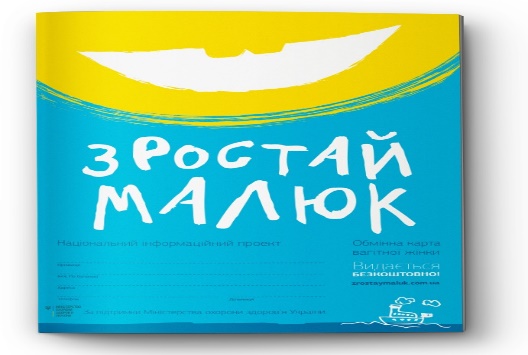 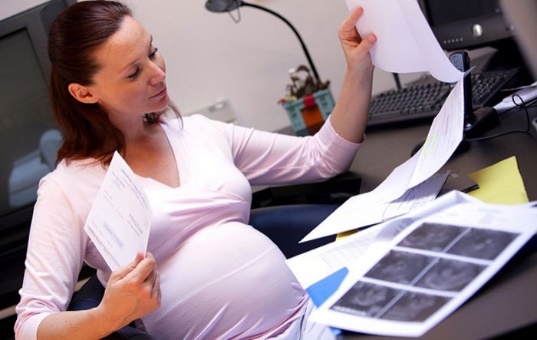 Обменная карта.Обратите внимание, чтобы в ней была отражена информация об обследованиях, особенно на СПИД, сифилис и гепатиты B иC, данные о консультации смежных специалистов, обязательно консультация фтизиатра.Квитанция о внесении благотворительного взноса в родильный дом (500 грн.). Касса находится на центральном входе в родильный дом.Донорская справка о сдаче крови в счёт 7 родильного дома (кровь сдается на станции переливания крови кем-либо из ваших родственников или знакомых) или 150 грн. донорский взнос в кассе нашего родильного дома.Заявление на партнёрские роды и флюорография партнера (ксерокопия или оригинал). Флюорография действительна в течение года.Если вы хотите рожать с определенным доктором дополнительно пишется:Заявление на роды с врачем акушером-гинекологом (его подписывает выбранный вами доктор).Образцы заявлений находятся в приёмной родильного отделения и приведены ниже.Документы можно подписывать уже с 30й недели беременности с понедельника по пятницу с 9:00 до 15:00. Документы подписывают главный  врач Коровай Виктор Иванович и зам. главного врача Кондрацкий Александр Михайлович. К ним можно попасть через приёмную гинекологического отделения, там же уточняется, кто в данный момент подписывает документы.Рады будем вас видеть!Главному врачуКНП «Городской							клинический родильный дом №7»Харьковского городского советаКоровай В.И.Ф.И.О роженицы (писать полностью)Прописана:Проживаю:ЗАЯВЛЕНИЕ	Прошу разрешить провести роды врачу акушеру-гинекологу Ф.И.О. согласно Закону Украины «Об охране здоровья» ст.ст. 34,38 от 19.11.1992 г.	С условиями пребывания в лечебном учреждении ознакомлены.Против проведения прививок моему новорожденному ребенку против туберкулеза и вирусного гепатита В не возражаю.Претензий к лечебному учреждению иметь не буду.Дата								ПодписьЯ, врач акушер-гинеколог 						       даю свое согласие провести роды у беременной Ф.И.О.Дата								ПодписьГлавному врачуКНП «Городской							клинический родильный дом №7»Харьковского городского советаКоровай В.И.Ф.И.О роженицы (писать полностью)Прописана:Проживаю:ЗАЯВЛЕНИЕ	Прошу разрешить партнерские роды с моим мужем (матерью) (указать полностью Ф.И.О.).Дата								Подпись